	The Global Language of Business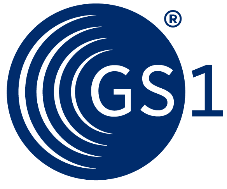 2018 1st Quarter Executive Summary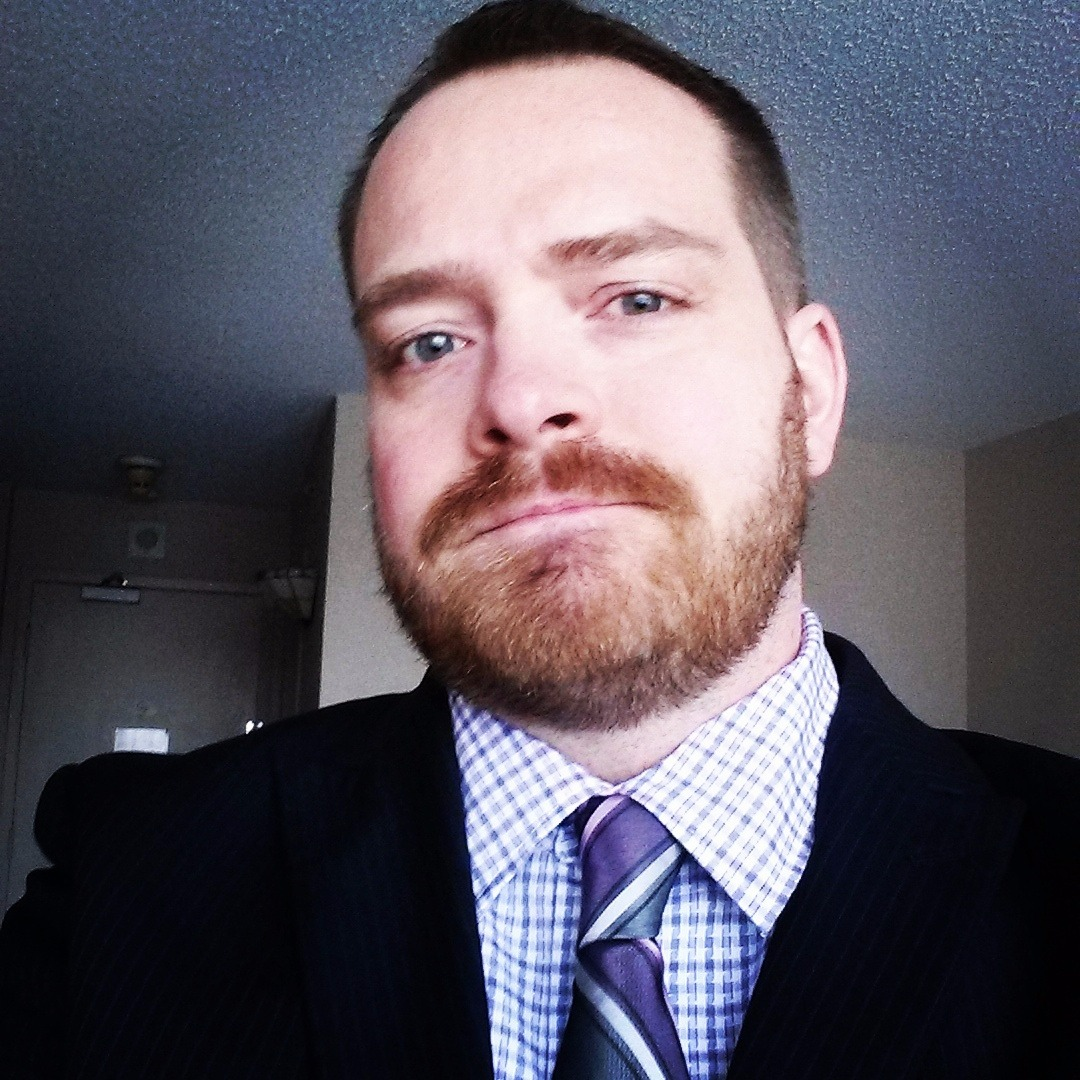 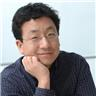 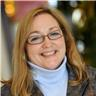 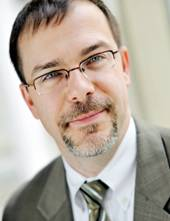 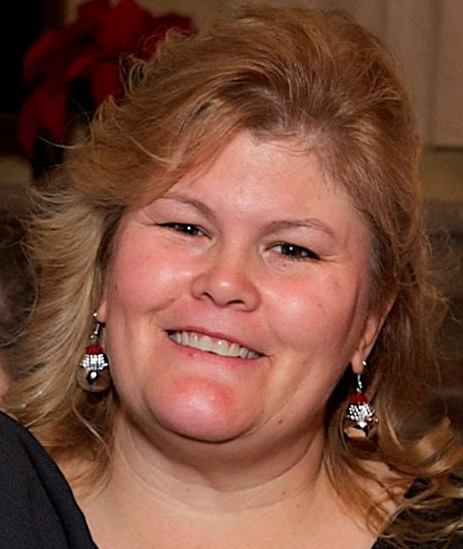 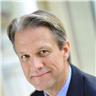 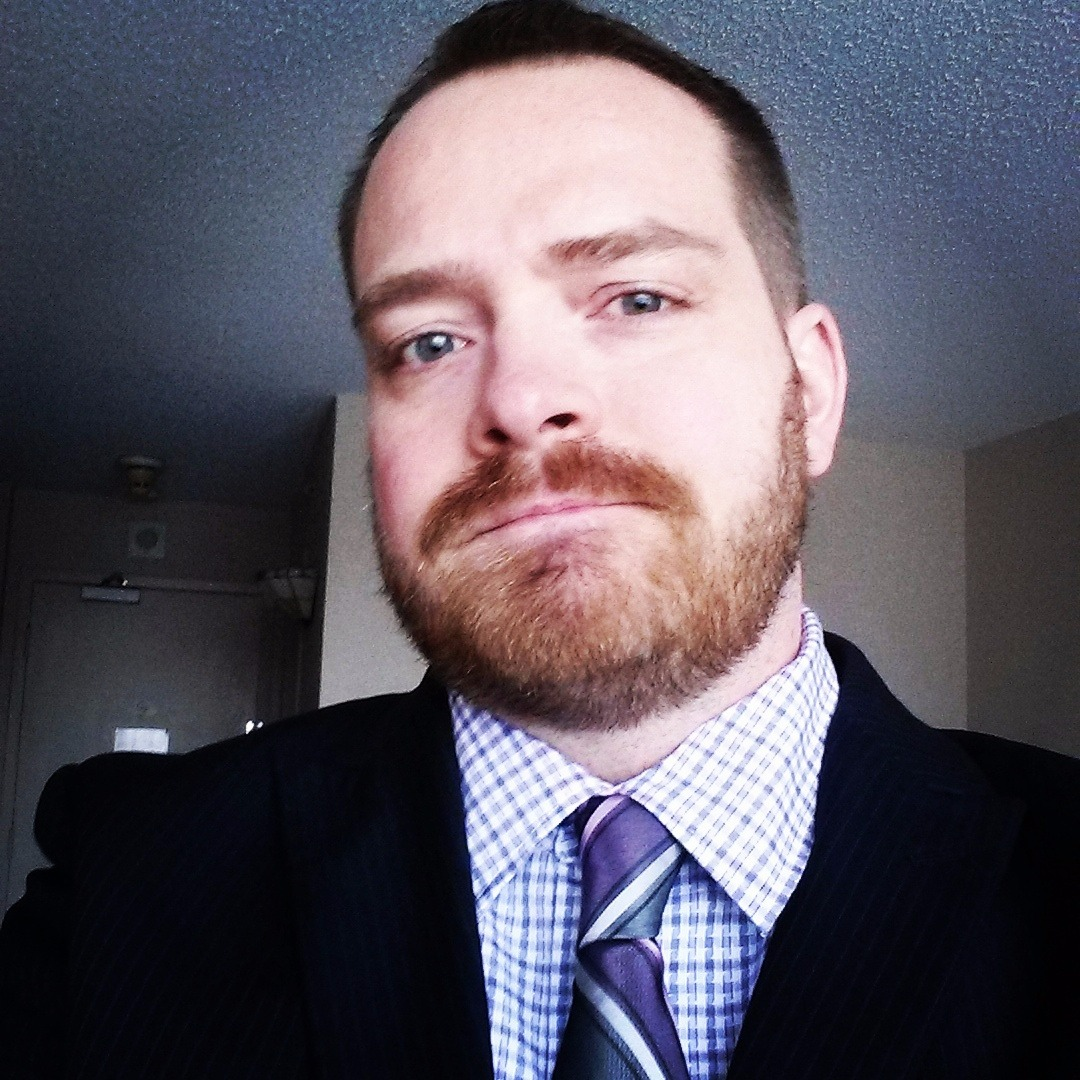 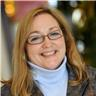 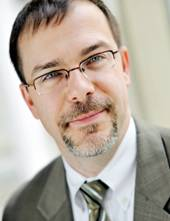 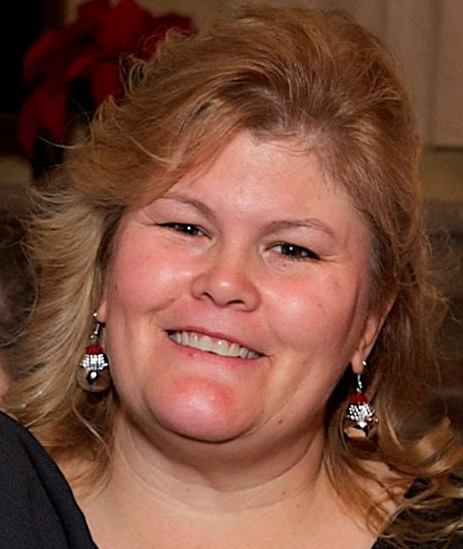 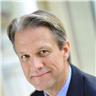 Global Standards Management Process (GSMP)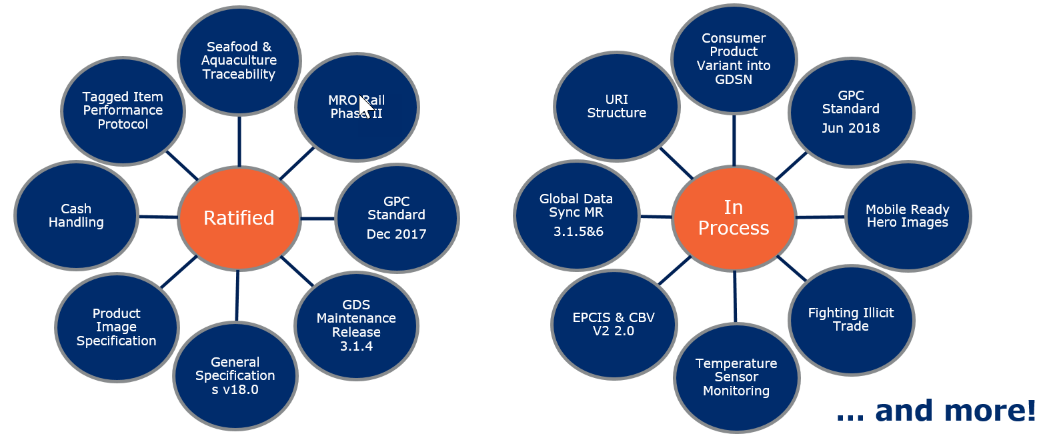 New Work Standards Develop Work Pharmaceutical Clinical Trails and EPCIS CBV v2 are 2 new work efforts that started this quarter to join several other groups that have been working hard to develop standards. Are you and your communities’ interests represented? To find out more about these efforts and to stay up to date on the next significant work effort that may affect you and your community, click the link to see the latest updates from GSMP.Mission Specific Groups Status Overview 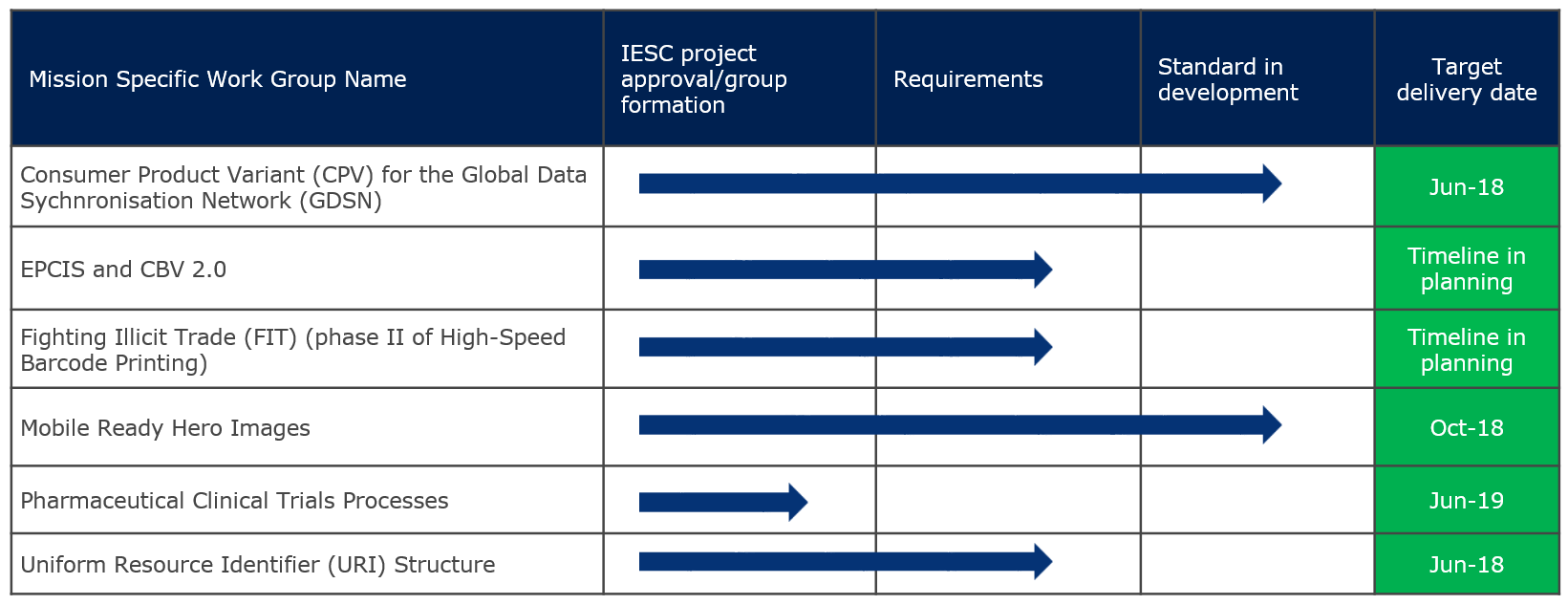      Legend:                   on-target              at risk                will not meet target              completed Global Standards Management Process (GSMP) Team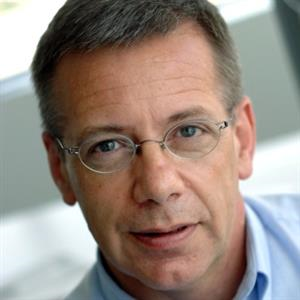 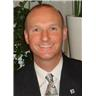 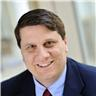 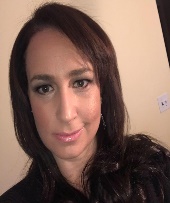 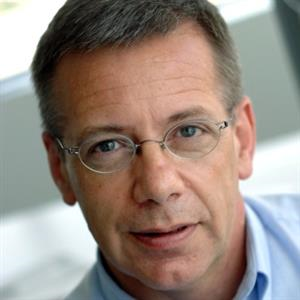 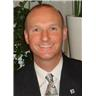 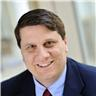 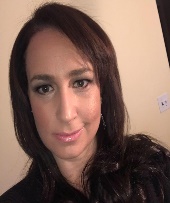 